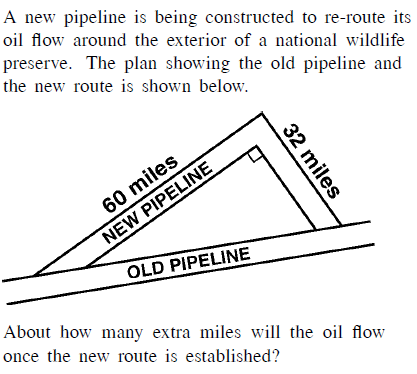 In the box, explain how you solved this problem. Remember to be as detailed as possible as use academic vocabulary!   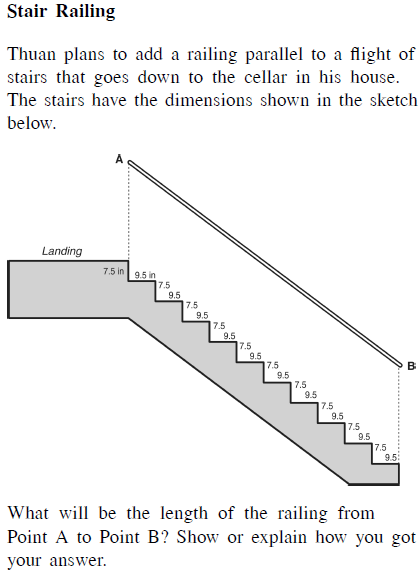 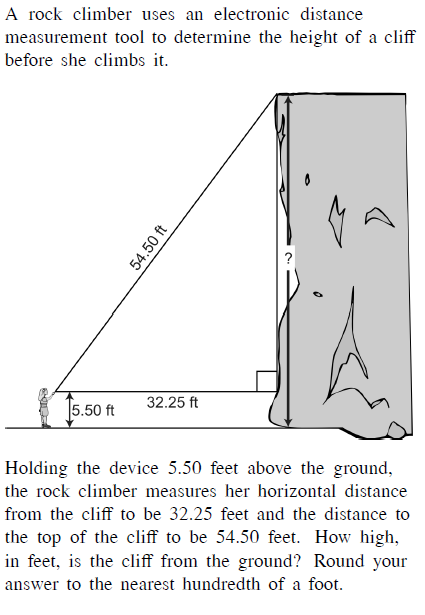 